NAGYKOVÁCSI NAGYKÖZSÉG ÖNKORMÁNYZATÜGYRENDI, ÖSSZEFÉRHETETLENSÉGI, JOGI ÉS KÜLSŐ KAPCSOLATOK BIZOTTSÁGELNÖKEMEGHÍVÓ Nagykovácsi Nagyközség ÖnkormányzatánakÜgyrendi, összeférhetetlenségi, jogi és külső kapcsolatok bizottságiüléséreAz ülés helye: Polgármesteri Hivatal, tárgyaló (2094 Nagykovácsi, Kossuth L. u. 61.)Időpontja: 2015. május 20. szerda 08.00 óraNapirend: Döntés a Mária Út Közhasznú Egyesülethez történő csatlakozásról E–73Előterjesztő: dr. Klein Katalin képviselőTárgyalja: ÜBDöntés a Képviselő-testület 2015. év II. félévi munka- és üléstervéről E–75Előterjesztő: Kiszelné Mohos Katalin polgármesterElőadó: Papp István jegyzőTárgyalja: EÜB, OB, PB, ÜBEgyebekNagykovácsi, 2015. május 15.Bánóczi Margit sk.  Bizottsági elnök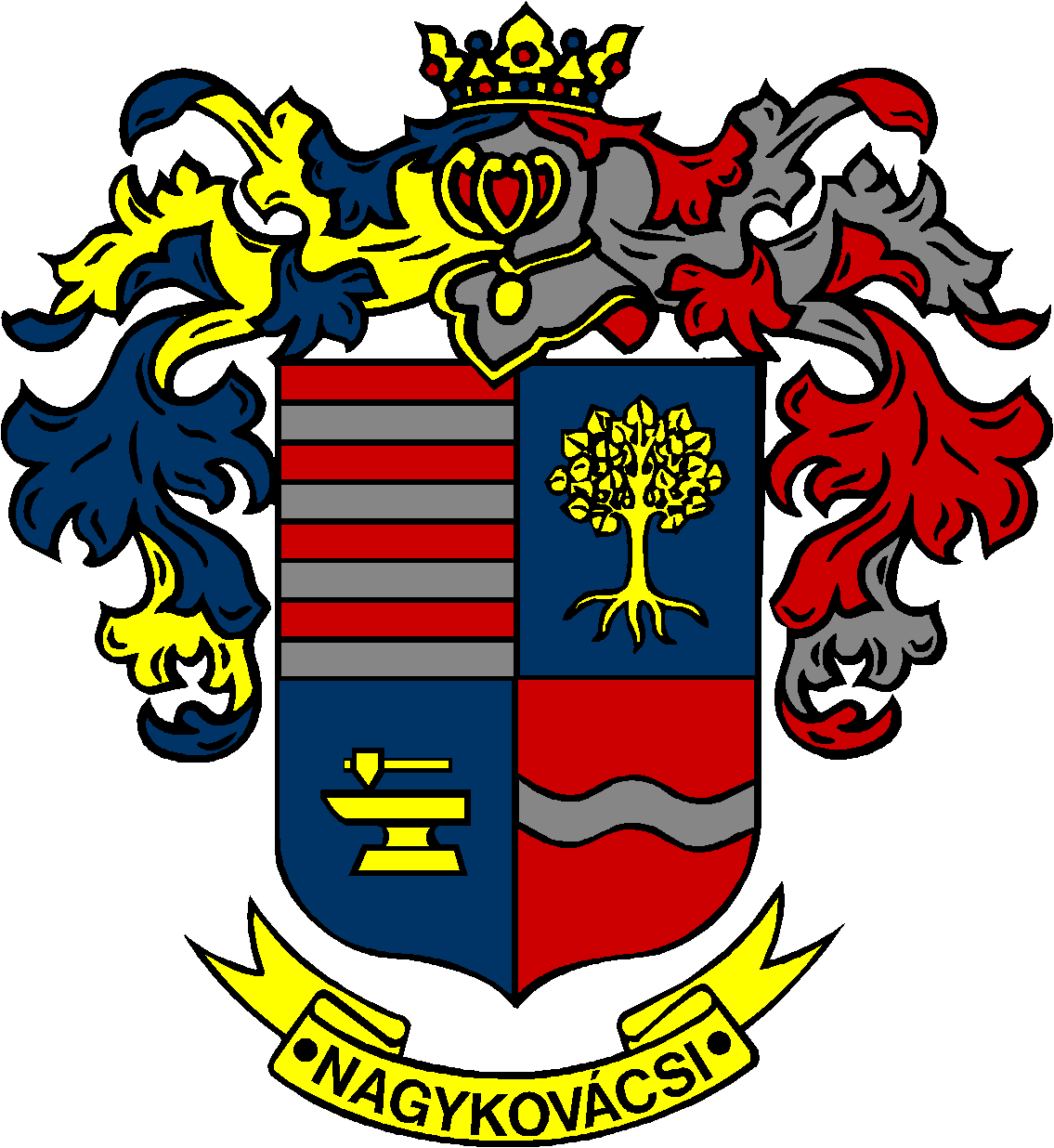 